Publicado en  el 11/01/2016 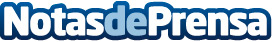 La primera exposición en España de Damián Ortega incoprora la arquitectura del Palacio de Cristal del RetiroDatos de contacto:Nota de prensa publicada en: https://www.notasdeprensa.es/la-primera-exposicion-en-espana-de-damian Categorias: Artes Visuales Madrid http://www.notasdeprensa.es